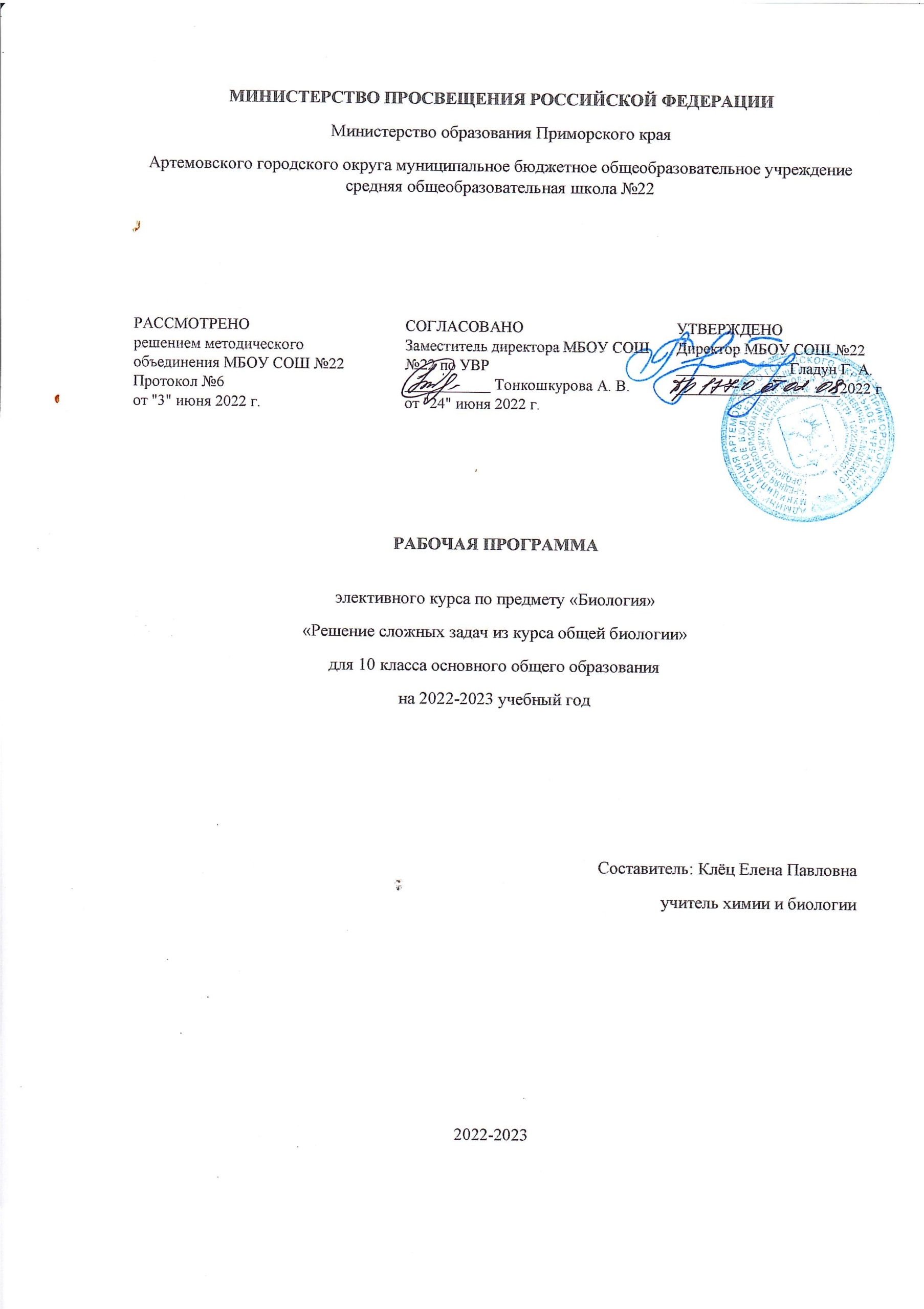 Пояснительная записка к предметному элективному курсу по биологии «Решение сложных задач из курса общей биологии»Рабочая программа элективного курса составлена на основе федерального государственного образовательного стандарта среднего общего образования. Элективный курс является предметно-ориентированным и предназначен для обучающихся 10 классов. В соответствии с учебным планом курс рассчитан на 1 час в неделю или 34 часа в год. Цель курса  Удовлетворение индивидуальных образовательных потребностей обучающихся по изучению предмета на повышенном уровне Задачи  Повышение качества биологического образования, формирование практических умений и навыков;  Развитие познавательных интересов, интеллектуальных и творческих способностей в процессе работы с различными источниками информации;  Отработка умений и навыков по выполнению типовых заданий, применяемых в контрольно-измерительных материалах;  Повторение, закрепление и углубление знаний по основным разделам школьного курса биологии с помощью различных образовательных ресурсов;  Формирование умения осуществлять разнообразные виды самостоятельной деятельности с образовательными ресурсами;  Создание условий для самообразования, формирования умений и навыков самостоятельной работы и самоконтроля своих достижений;  Создание условий для дифференцированного обучения и самоопределения обучающихся. Основная задача данного элективного курса рассмотрение наиболее сложных вопросов курса «Общая биология», отработка практических навыков при решении задач и оказание помощи учащимся при самоподготовке. В каждом разделе подробно рассматриваются задания и темы, которые вызывают наибольшее затруднение у обучающихся. Большое внимание уделено практической составляющей курса «Общая биология». Формы организации учебного процесса Большинство занятий проводится в виде практических работ с использованием имеющейся наглядности. Самообразование учащихся может идти с использованием различных источников информации, но их анализ, оценивание, интерпретация фактов, требуют обсуждения, что и предусматривается на занятиях элективного курса. При изучении отдельных тем обучающиеся составляют обобщающие схемы, таблицы, кластеры. Практические занятия предполагают широкое использование иллюстративного материала (схемы, электронные фотографии), а также изучение микроскопических препаратов. В качестве дополнения к данному курсу и учитывая развитие информационных технологий, планируется приложение в виде CD-дисков с иллюстративными и некоторыми справочными материалами по основным разделам курса. Это позволит восполнить недостаток наглядного и раздаточного материала. Знания проверяются с помощью КИМ, в том числе и посредством компьютерного тестирования. Ведущие методы  словесный (лекция, объяснение алгоритмов решения заданий, беседа, дискуссия);  наглядный (демонстрация натуральных объектов, презентаций уроков, видеофильмов, анимаций, фотографий, таблиц, схем в цифровом формате);  частично-поисковый, поисковый, проблемный (обсуждение путей решения проблемной задачи);  практический (выполнение задач, решение тестов и др.);  проектно-исследовательский (выполнение индивидуальных или групповых проектных работ) Формы обучения  коллективные (лекция, беседа, дискуссия, объяснение и т.п.);  групповые (обсуждение проблемы в группах, решение задач в парах и т.п.);  индивидуальные (индивидуальная консультация, тестирование и др). В конце изучения курса предусмотрен итоговый контроль в виде теста.Содержание программы:Введение в курс общей биологии (4 ч)- содержание и построение курса общей биологии;- основные свойства живой материи;- понятия «биосистема» и «структурные уровни организации живого.- практическое значение биологии;- признаки живой и неживой материи;- назначение методов биологических исследований.Биосферный уровень жизни (9 ч)- биосфера как биосистему, как особый структурный уровень организации живой материи;- этапы становления и развития биосферы в истории Земли;- роль живого вещества в существовании биосферы.- свойства биосферы как экосистемы;- назначение круговорота веществ в биосфере;- причины устойчивости и неустойчивости глобальной экосистемы «биосфера».Контрольная работа №1 «Биосферный уровень жизни»Биогеоценотический уровень жизни (7 ч)- особенности биогеоценотического структурного уровня организации живой материи;- биогеоценоз как биосистема и экосистема;- основные механизмы устойчивости биогеоценоза;- причины смены биогеоценозов.- экосистемы биогеоценоза;- роль биогеоценозов в эволюции организмов;- причины неустойчивости агроэкосистем.Контрольная работа №2 «Биогеоценотический уровень жизни»Популяционно-видовой уровень жизни (14 ч)- вид и популяция как биосистема;- движущие силы эволюции;- система живых организмов Земли;- особенности и этапы происхождения вида Человек Разумный;- основные закономерности эволюции и ее основные этапы;- генофонд организмов, его характеристики;- проблема сохранения биологических видов на Земле.- популяция как единица эволюции;- причины эволюции;- причины исчезновения видов;- основные направления эволюции;- примеры естественного и искусственного отборов и их влияние на организмы;- роль определенной популяции видов в природе;- свойства и значение популяционно-видового уровня организации живой материи;- задачи, стоящие перед человечеством по сохранению биологического разнообразия планеты.Контрольная работа №3 «Популяционно-видовой уровень жизни»РЕГИОНАЛЬНЫЙ КОМПОНЕНТ: - Раздел «Популяционно-видовой уровень жизни» 8 урок: «Краснокнижные виды растений и животных Приморского края»Центр «Точка Роста»:Комплект коллекций демонстрационный (по разным темам курса биологии); комплект муляжей; цифровой микроскоп; видеофильмы и анимация по экологии, эволюции, генетике, селекции, микробиологии, биохимии; демонстрационные гербарии, комплект влажных препаратов; цифровая ученическая лаборатория  Формы организации занятий в 10 классеКомбинированный уроклекциясеминарпрактикумлабораторное занятиеконференцияКонтрольных работ – 3Лабораторных работ – 0Тематическое планированиеКалендарно-тематическое планирование элективного курса 10 класс№РазделКол-во часов1Введение в курс общей биологии42Биосферный уровень жизни93Биогеоценотический уровень жизни7Популяционно-видовой уровень жизни15Итого: 35№ урокаНаименование разделаТема урокаДеятельность на уроке в рамках «Точки Роста»Кол-во часовДомашнее заданиеДата1Введение в курс общей биологии (4)Основные свойства живогоРабота с микроскопом, микропрепаратами по цитологии, гистологии, оборудованием для самостоятельного приготовления микропрепаратов. Просмотр видео по разнообразию органического мира.1§1,222Уровни организации живой материиРабота с микроскопом, микропрепаратами по цитологии, гистологии, оборудованием для самостоятельного приготовления микропрепаратов. Просмотр видео по разнообразию органического мира.1§333Значение практической биологииРабота с микроскопом, микропрепаратами по цитологии, гистологии, оборудованием для самостоятельного приготовления микропрепаратов. Просмотр видео по разнообразию органического мира.1§444Методы биологических исследований. Живой мир и культураРабота с микроскопом, микропрепаратами по цитологии, гистологии, оборудованием для самостоятельного приготовления микропрепаратов. Просмотр видео по разнообразию органического мира.1§5, стр. 18-235Биосферный уровень жизни (9)Учение о биосфере. Функции живого веществаПросмотр видеофильмов об исследованиях Опарина и Холдейна. Просмотр видео, демонстрирующих образование первичной белковой молекулы и зарождение и развитие жизни на планете. 1§6, стр. 31-3362Происхождение живого вещества. Просмотр видеофильмов об исследованиях Опарина и Холдейна. Просмотр видео, демонстрирующих образование первичной белковой молекулы и зарождение и развитие жизни на планете. 1§773Физико-химическая эволюция в развитии биосферы.Просмотр видеофильмов об исследованиях Опарина и Холдейна. Просмотр видео, демонстрирующих образование первичной белковой молекулы и зарождение и развитие жизни на планете. 1Стр. 39-4484Биологическая эволюция в развитии биосферыПросмотр видеофильмов об исследованиях Опарина и Холдейна. Просмотр видео, демонстрирующих образование первичной белковой молекулы и зарождение и развитие жизни на планете. 1§8, Стр. 50-54 95Условия жизни на землеПросмотр видеофильмов об исследованиях Опарина и Холдейна. Просмотр видео, демонстрирующих образование первичной белковой молекулы и зарождение и развитие жизни на планете. 1§9106Биосфера как глобальная экосистемаПросмотр видеофильмов об исследованиях Опарина и Холдейна. Просмотр видео, демонстрирующих образование первичной белковой молекулы и зарождение и развитие жизни на планете. 1§10117Круговорот веществ и устойчивость биосферыПросмотр видеофильмов об исследованиях Опарина и Холдейна. Просмотр видео, демонстрирующих образование первичной белковой молекулы и зарождение и развитие жизни на планете. 1§11, стр. 65-66128Особенности биосферного уровня организации живой материиПросмотр видеофильмов об исследованиях Опарина и Холдейна. Просмотр видео, демонстрирующих образование первичной белковой молекулы и зарождение и развитие жизни на планете. 1§12, 13139Промежуточный контроль114Биогеоценотический уровень жизни (7)Биогеоценоз как уровень жизни и экосистемаРабота с гербариями, влажными препаратами, муляжами. Просмотр видео, демонстрирующих процессы сукцессии, взаимосвязей между организмами в природе.1§14, 15152Строение и свойства биогеоценозаРабота с гербариями, влажными препаратами, муляжами. Просмотр видео, демонстрирующих процессы сукцессии, взаимосвязей между организмами в природе.1§16163Совместная жизнь видов в биогеоценозеРабота с гербариями, влажными препаратами, муляжами. Просмотр видео, демонстрирующих процессы сукцессии, взаимосвязей между организмами в природе.1§17, стр. 91-94174Причины устойчивости и смены биогеоценозовРабота с гербариями, влажными препаратами, муляжами. Просмотр видео, демонстрирующих процессы сукцессии, взаимосвязей между организмами в природе.1§18, 19185Многообразие биогеоценозовРабота с гербариями, влажными препаратами, муляжами. Просмотр видео, демонстрирующих процессы сукцессии, взаимосвязей между организмами в природе.1Стр. 103-115196Деятельность человека в структуре биогеоценозовРабота с гербариями, влажными препаратами, муляжами. Просмотр видео, демонстрирующих процессы сукцессии, взаимосвязей между организмами в природе.1Стр. 116-126207Контрольная работа №2 «Биогеоценотический уровень жизни»121Популяционно-видовой уровень жизни (15)Вид, его критерии и структур1§20222Популяция как форма существования видов1§21, стр. 137-139233Популяция – основная единица эволюции. Видообразование1§22, 23244Система живых организмов на Земле. Биоразнообразие1§24, стр. 154-156255Этапы антропогенезаНабор палеонтологических находок "Происхождение человека" 1§25266Человек как уникальный вид живой природыНабор палеонтологических находок "Происхождение человека" 1§26277История развития эволюционных идей1§27288Естественный и искусственный отбор Региональный компонент: «Краснокнижные виды растений и животных Приморского края»1§28, стр. 177-179299Современное учение об эволюцииДемонстрация портретов ученых, создавших синтетическую теорию эволюции. Просмотр видео эволюционной направленности1§29, стр. 183-1863010Основные направления эволюцииДемонстрация портретов ученых, создавших синтетическую теорию эволюции. Просмотр видео эволюционной направленности1§303111Особенности популяционно-видового уровня жизниДемонстрация портретов ученых, создавших синтетическую теорию эволюции. Просмотр видео эволюционной направленности1§31, стр. 196-2043212Обобщение и систематизация знаний по теме «Популяционно-видовой уровень жизни»1Подготовка к к. р. 3313Годовая контрольная работа13414Всемирная стратегия охраны природных видов1§323515Повторение «Уровни жизни»